О внесении изменений в постановление администрации Савинского муниципального района от 23.03.2018 г. № 215-п «Об утверждении порядка расчёта, взимания и расходования родительской платы за содержание детей (присмотр и уход за детьми) в образовательных организациях Савинского муниципального района, реализующих образовательную программу дошкольного образования»В соответствии с Указами Президента Российской Федерации от 16.03.2022 № 121 «О мерах по обеспечению социально-экономической стабильности и защиты населения в Российской Федерации», от 09.05.2022 № 268 «О дополнительных мерах поддержки семей военнослужащих и сотрудников некоторых федеральных государственных органов»,  от 21.09.2022 № 647 «Об объявлении частичной мобилизации в Российской Федерации», пунктом 11 части 1 статьи 15 Федерального Закона от 06.10.2003 № 131-ФЗ «Об общих принципах организации местного самоуправления в Российской Федерации», руководствуясь Уставом Савинского муниципального района администрация Савинского муниципального района    п о с т а н о в л я е т:Внести в пункт 3 постановления администрации Савинского муниципального района от 23.03.2018 г. № 215-п «Об утверждении порядка расчёта, взимания и расходования родительской платы за содержание детей (присмотр и уход за детьми) в образовательных организациях Савинского муниципального района, реализующих образовательную программу дошкольного образования» абзацы следующего содержания:«3.9. Уменьшение размера родительской платы за присмотр и уход в муниципальных образовательных организациях, реализующих образовательную программу дошкольного образования, за детьми, пасынками и падчерицами граждан, принимающих участие (принимавших участие, в том числе погибших (умерших)) в специальной военной операции, проводимой  с 24 февраля 2022 года, из числа военнослужащих и сотрудников федеральных органов исполнительной власти и федеральных государственных органов, в которых федеральным законом предусмотрена военная служба, сотрудников органов внутренних дел Российской Федерации, граждан Российской Федерации, заключивших после 21 сентября 2022 года контракт в соответствии с пунктом 7 статьи 38 Федерального закона от 28.03.1998 № 53-ФЗ «О воинской обязанности и военной службе» или заключивших контракт о добровольном содействии в выполнении задач, возложенных на Вооруженные Силы Российской Федерации, сотрудников уголовно-исполнительной системы Российской Федерации, выполняющих (выполнявших) возложенные на них задачи в период проведения специальной военной операции, а также граждан, призванных на военную службу по мобилизации в Вооруженные Силы Российской Федерации производится в размере:25%  от размера родительской платы, установленной администрацией Савинского муниципального района Ивановской области - на первых детей, пасынков и падчериц граждан-участников СВО, посещающих муниципальные образовательные учреждения, реализующие образовательную программу дошкольного образования,55%  от размера родительской платы, установленной администрацией Савинского муниципального района Ивановской области - на вторых детей, пасынков и падчериц граждан-участников СВО, посещающих муниципальные образовательные учреждения, реализующие образовательную программу дошкольного образования,75%  от размера родительской платы, установленной администрацией Савинского муниципального района Ивановской области, - на третьих и последующих детей, пасынков и падчериц граждан-участников СВО, посещающих муниципальные образовательные учреждения, реализующие образовательную программу дошкольного образования.Документы, подтверждающие право на предоставление льготы:- Свидетельство о рождении ребенка.- Документ, удостоверяющий личность родителя (законного представителя).-  Сведения, подтверждающие участие в специальной военной операции.(Документы предоставляются одновременно с подлинниками)».«3.10. Возмещение размера родительской платы за присмотр и уход в муниципальных образовательных организациях, реализующих образовательную программу дошкольного образования, за детьми, пасынками и падчерицами граждан, принимающих участие (принимавших участие, в том числе погибших (умерших)) в специальной военной операции, проводимой  с 24 февраля 2022 года, из числа военнослужащих и сотрудников федеральных органов исполнительной власти и федеральных государственных органов, в которых федеральным законом предусмотрена военная служба, сотрудников органов внутренних дел Российской Федерации, граждан Российской Федерации, заключивших после 21 сентября 2022 года контракт в соответствии с пунктом 7 статьи 38 Федерального закона от 28.03.1998 № 53-ФЗ «О воинской обязанности и военной службе» или заключивших контракт о добровольном содействии в выполнении задач, возложенных на Вооруженные Силы Российской Федерации, сотрудников уголовно-исполнительной системы Российской Федерации, выполняющих (выполнявших) возложенные на них задачи в период проведения специальной военной операции, а также граждан, призванных на военную службу по мобилизации в Вооруженные Силы Российской Федерации производится в размере:25%  от размера родительской платы, установленной администрацией Савинского муниципального района Ивановской области - на первых детей, пасынков и падчериц граждан-участников СВО, посещающих муниципальные образовательные учреждения, реализующие образовательную программу дошкольного образования,55%  от размера родительской платы, установленной администрацией Савинского муниципального района Ивановской области - на вторых детей, пасынков и падчериц граждан-участников СВО, посещающих муниципальные образовательные учреждения, реализующие образовательную программу дошкольного образования,75%  от размера родительской платы, установленной администрацией Савинского муниципального района Ивановской области, - на третьих и последующих детей, пасынков и падчериц граждан-участников СВО, посещающих муниципальные образовательные учреждения, реализующие образовательную программу дошкольного образования.Документы, подтверждающие право на предоставление льготы:- Свидетельство о рождении ребенка.- Документ, удостоверяющий личность родителя (законного представителя).-  Сведения, подтверждающие участие в специальной военной операции.(Документы предоставляются одновременно с подлинниками)».«3.11. Компенсация части родительской платы за присмотр и уход на территории Савинского муниципального района для родителей (законных представителей) детей из малоимущих семей, посещающими образовательные организации, реализующие образовательную программу дошкольного образования, производится в размере:25 процентов среднего размера родительской платы за присмотр и уход за детьми в муниципальных образовательных организациях, находящимися на территории Савинского муниципального района  Ивановской области, реализующих образовательную программу дошкольного образования– на первого ребенка, 55 процентов размера такой платы – на второго ребенка, 75 процентов размера такой платы – на третьего и последующих детей».Внести в приложение 1 постановления администрации Савинского муниципального района от 23.03.2018 г. № 215-п «Об утверждении порядка расчёта, взимания и расходования родительской платы за содержание детей (присмотр и уход за детьми) в образовательных организациях Савинского муниципального района, реализующих образовательную программу дошкольного образования» абзац следующего содержания:Разместить настоящее постановление на официальном сайте Савинского муниципального района.Настоящее постановление вступает в силу и распространяет свое действие с 1 января 2023 года.Контроль за исполнением настоящего постановления возложить на заместителя главы по социальным вопросам администрации Савинского муниципального района Желобанову С.Н.Глава Савинского муниципального района                                                              С.В. Поварков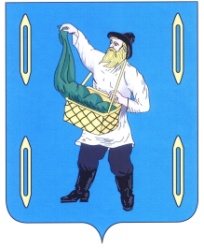 АДМИНИСТРАЦИЯ САВИНСКОГО  МУНИЦИПАЛЬНОГО  РАЙОНАИВАНОВСКОЙ  ОБЛАСТИАДМИНИСТРАЦИЯ САВИНСКОГО  МУНИЦИПАЛЬНОГО  РАЙОНАИВАНОВСКОЙ  ОБЛАСТИАДМИНИСТРАЦИЯ САВИНСКОГО  МУНИЦИПАЛЬНОГО  РАЙОНАИВАНОВСКОЙ  ОБЛАСТИАДМИНИСТРАЦИЯ САВИНСКОГО  МУНИЦИПАЛЬНОГО  РАЙОНАИВАНОВСКОЙ  ОБЛАСТИАДМИНИСТРАЦИЯ САВИНСКОГО  МУНИЦИПАЛЬНОГО  РАЙОНАИВАНОВСКОЙ  ОБЛАСТИАДМИНИСТРАЦИЯ САВИНСКОГО  МУНИЦИПАЛЬНОГО  РАЙОНАИВАНОВСКОЙ  ОБЛАСТИПОСТАНОВЛЕНИЕПОСТАНОВЛЕНИЕПОСТАНОВЛЕНИЕПОСТАНОВЛЕНИЕПОСТАНОВЛЕНИЕПОСТАНОВЛЕНИЕПОСТАНОВЛЕНИЕот01.02.202301.02.2023№ 96-ппос. Савинопос. Савинопос. Савинопос. Савинопос. Савинопос. Савино4.Родители (законные представители) детей, пасынков и падчериц, граждан, принимающих участие (принимавших участие, в том числе погибших (умерших)) в специальной военной операции, проводимой  с 24 февраля 2022 года, из числа военнослужащих и сотрудников федеральных органов исполнительной власти и федеральных государственных органов,в которых федеральным законом предусмотрена военная служба, сотрудников органов внутренних дел Российской Федерации, граждан Российской Федерации, заключивших после 21 сентября 2022 года контракт в соответствии с пунктом 7 статьи 38 Федерального закона от 28.03.1998 № 53-ФЗ «О воинской обязанности и военной службе» или заключивших контракт о добровольном содействии в выполнении задач, возложенных на Вооруженные Силы Российской Федерации, сотрудников уголовно-исполнительной системы Российской Федерации, выполняющих (выполнявших) возложенные на них задачи в период проведения специальной военной операции, а также граждан, призванных на военную службу по мобилизации в Вооруженные Силы Российской ФедерацииКопия свидетельства о рождении ребенка.Копия документа, удостоверяющего личность родителя (законного представителя).Сведения, подтверждающие участие в специальной военной операции.(Документы предоставляются одновременно с подлинниками)25% от размера родительской платы, установленной администрацией Савинского муниципального района Ивановской области - на первых детей, пасынков и падчериц граждан-участников СВО, посещающих муниципальные образовательные учреждения, реализующие образовательную программу дошкольного образования,55% от размера родительской платы, установленной администрацией Савинского муниципального района Ивановской области - на вторых детей, пасынков и падчериц граждан-участников СВО, посещающих муниципальные образовательные учреждения, реализующие образовательную программу дошкольного образования,75% от размера родительской платы, установленной администрацией Савинского муниципального района Ивановской области, - на третьих и последующих детей, пасынков и падчериц граждан-участников СВО, посещающих муниципальные образовательные учреждения, реализующие образовательную программу дошкольного образования.5Родителям (законным представителям) детей из малоимущих семей, посещающими образовательные организации, реализующие образовательную программу дошкольного образованияЗаявление о предоставлении льготы.Соответствующие документы, подтверждающие право  получения льготы.Компенсация части родительской платы за присмотр и уход на территории Савинского муниципального района:25 процентов среднего размера родительской платы – на первого ребенка, 55 процентов размера такой платы – на второго ребенка, 75 процентов размера такой платы – на третьего и последующих детей